5* REGAL PRINCESS ile BÜYÜK BRİTANYALondra/Southampton - St. Peter Port/Guernsey - Liverpool (İngiltere) 
Cobh/Cork - Dublin (İrlanda) Belfast (Kuzey İrlanda) Greenock/Glasgow  Invergordon/Inverness/Loch Ness - South Queensferry/Edinburgh (İskoçya)  
Le Havre/Paris/Normandiya (Fransa) Southampton/Londra (İngiltere)
Hareket tarihleri : 04-16 (Ramazan Bayramı) 28 Mayıs,  21 Haziran
08 Ağustos, 25 Eylül 2020 / 12 Gece 13 Gün
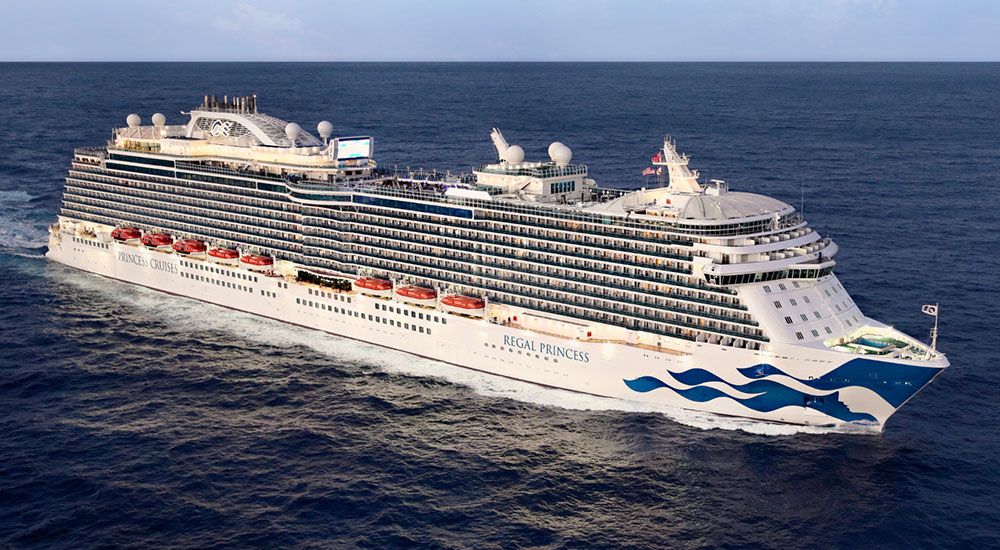 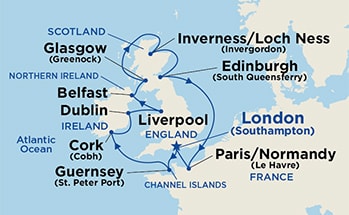 1. Gün		İSTANBUL - LONDRA - SOUTHAMPTON, İNGİLTEREİstanbul Havalimanı, Dış Hatlar Terminali, Türk Havayolları kontuarı önünde 05.30’da buluşma. Check-in, pasaport ve gümrük kontrollerinden sonra Türk Havayolları’nın TK1979 no’lu seferi ile saat 07.45’de Londra Heatrow Havalimanı’na hareket. Yerel saat ile 09.50’de varış. Havalimanında bizleri bekleyen aracımız ile Southampton Limanı’nda demirli olan Regal Princess Gemisi’ne transfer. Pasaport ve check-in işlemlerinin ardından kabinlere yerleşme ve serbest zaman. Gemimiz saat 18.00’de limandan hareket edecektir.NOT: Belirtilen uçuşlar 04 Mayıs kalkışlı programın uçuşlarıdır. Diğer tarihli kalkışların uçuş detaylarını fiyat tablosunun altında görebilirsiniz.13. Gün		SOUTHAMPTON – LONDRA, İNGİLTERE - İSTANBULGemimiz yerel saat ile 05.00'de Southampton Limanı’na yanaşmış olacaktır. Kahvaltı sonrası gemiden çıkış işlemleri ve Londra Gatwick Havalimanı’na transfer. Dileyen misafirlerimiz transfer öncesi ekstra tura katılabilir yada transfer sonrası valizlerini havalimanı’nda emanete teslim ederek check-in saatine kadar şehir merkezinde serbest zaman geçirebilir. Check-in, pasaport ve gümrük kontrollerinden sonra Türk Havayolları’nın TK1998 no’lu seferi ile saat 16.55’de İstanbul Havalimanı’na hareket. Yerel saat ile 23.00’de varış ve programın sonu. NOT: Yukarıda rotası baz alınan 04 Mayıs programına istinaden 
16 Mayıs kalkışlı programda gemi 3. Gün Cork (Cobh) Limanı’na uğramayacaktır, denizde seyir gerçekleştirecektir.Dublin Limanı’na (13.30-21.45) saatleri arası 	
Liverpool Limanı’na 5. Gün (08.00-19.00) saatleri arasıBelfast Limanı’na 6. Gün (08.00-21.00) saatleri arasıGlasgow (Greenock) Limanı’na (07.00-18.00) saatleri arası 	28 Mayıs kalkışlı programda gemiDublin Limanı’na (07.30-19.00) saatleri arasıLiverpool Limanı’na 5. Gün (08.00-19.00) saatleri arasıGlasgow (Greenock) Limanı’na 6. Gün (09.00-20.00) saatleri arasıBelfast Limanı’na 7. Gün (08.00-21.00) saatleri arası21 Haziran kalkışlı programda gemiCork (Cobh) Limanı’na (09.00-16.00) saatleri arasıDublin Limanı’na 5. Gün (04.45-00.45) saatleri arasıBelfast Limanı’na 6. Gün (10.00-21.00) saatleri arasıGlasgow (Greenock) Limanı’na (07.00-18.00) saatleri arası08 Ağustos kalkışlı programda gemiDublin Limanı’na (07.30-19.00) saatleri arasıLiverpool Limanı’na 5. Gün (08.00-18.00) saatleri arasıBelfast Limanı’na 6. Gün (08.00-21.00) saatleri arasıGlasgow (Greenock) Limanı’na (07.00-02.00) saatleri arası 	25 Eylül kalkışlı programda gemiCork (Cobh) Limanı’na (09.00-17.00) saatleri arasıDublin Limanı’na 5. Gün (01.30-23.59) saatleri arasıLiverpool Limanı’na 4. Gün (09.30-16.30) saatleri arasıBelfast Limanı’na 7. Gün (08.00-21.00) saatleri arasıGlasgow (Greenock) Limanı’na 6. Gün (12.00-22.00) saatleri arasıuğrayacaktır.FİYATLARIMIZA DAHİL OLAN HİZMETLER* Türk Havayolları ile İstanbul – Londra – İstanbul arası ekonomi sınıfı uçak bileti* Gemide 12 gece 13 gün tam pansiyon konaklama ve gemi içerisindeki tüm aktiviteler* Programda belirtilen tüm transferler* Tecrübeli rehberlik hizmeti (Yeterli kişi sayısı sağlandığı takdirde Türkçe rehberlik hizmeti verilecektir.)FİYATLARIMIZA DAHİL OLMAYAN HİZMETLER* Gemideki tüm alkollü ve bazı alkolsüz içecekler* Kişisel harcamalar (Telefon, kuru temizleme, internet vb.)* Gemi veya rehberiniz tarafından organize edilecek tüm ekstra turlar* Havalimanı & Liman vergileri
* Seyahat sağlık ve iptal sigortası * Geminin servis personeli bahşişleri	* Vize ücreti * Yurtdışı çıkış harcı	

5* REGAL PRINCESSYapım tarihi: 2014Yolcu sayısı: 3560 kişiPersonel sayısı: 1346 kişiTonaj: 142.230 gross tonUzunluk: 330 metreGenişlik: 38.40 metreKabin sayısı: 1780Yolcu katı sayısı: 15NOTLAR VE BİLMENİZ GEREKENLER; *Programda belirtilen saatler Türk Havayolları ve Princess Cruises şirketlerinden alınmıştır. Saatlerde olabilecek herhangi bir değişiklikten yetkili acenta sorumlu değildir. Dolayısıyla herhangi bir saat değişikliğinden ötürü yetkili acenta programın içeriğini ve hizmet içeriğini bozmadan günlerde oynama yapabilir.*Uçak yolculuğu esnasında her yolcunun kabin içine 36 cm (yükseklik) x 23 cm (en) x 56 cm (boy) ebatlarında bir parça eşya alma hakkı vardır. Bununla birlikte her yolcu uçağın bagajına vermek kaydıyla yanına 1 adet en fazla 20 kilo olan valiz alabilme hakkına sahiptir. *Gemi yolculuğu sırasındaki alacağınız akşam yemeklerinden 2’si resmi akşam yemeğidir ve burada yemek isteyen her erkek yolcumuzun yanında en az bir adet takım elbise, bayanların da en az 1 adet gece elbisesi bulundurmak zorundadırlar.*Gemi seyahati esnasında grubumuzun akşam yemek alacağı restoran ve masalar daha önceden belirlenmiş ve isimlere göre numaralandırılmış olacaktır. Dolayısıyla gemide alınacak ilk öğün yemekten son öğün yemeğe kadar herkes daha önceden belirlenen yerlerde oturacaktır. Ancak arzu edenler yemeklerini geminin başka restoranlarında da alma hakkına sahiptirler.*Özellikle gemi seyahatiniz esnasında sizlere başkalarının telefon ile ulaşması son derece zordur. Geminin uydu sistemi ile görüşmeler sağlanabilir ancak dakikası yaklaşık 17 USD civarındadır.(taxlar dahil).*Gemiye check-in esnasında istisnasız her yolcunun (çiftlerde sadece 1 kişi) kabin anahtarları alınırken gemi resepsiyonuna kredi kartını ibraz etmesi veya nakit depozit yatırması gerekmektedir. Bu ibraz sonucunda her kredi kartından kişi başına ortalama 300 USD’lik bir provizyon çekimi yapılacaktır. Bunun nedeni sizler gemiye check-in yaptıktan sonra seyir esnasında gemi içinde yapacağınız harcamalar içindir. Gemi içindeki harcamalarınızı ise (içki, meşrubat veya alkollü içecekler için)gemi resepsiyonu tarafından sizlere verilecek olan manyetik kartlar ile yapabileceksiniz. Gemide alışveriş ve casino haricinde hiç bir yerde nakit para geçmemektedir. Tüm harcamalarınızı odalarınızdaki televizyonlardan öğrenebilirsiniz. *Gemiye içki sokmak kesinlikle yasaktır.*Gemi seyahatimizin başlangıcında grubumuzun tüm valizleri için belirli renklerde valiz etiketleri tahsis edilecektir. Bu etiketlerin eksiksiz doldurulması valizlerinizin kabinlerinize doğru olarak gelmesi açısından önemlidir. *Valizlerinizi geminin ilk kalkış gününde akşam geç vakite kadar kamaralarınıza gelmeyebilir. Bu yoğunluk ve kalabalıktan kaynaklanan ve kesinlikle geminin sorumluluğunda olan bir durumdur. Onun için gemiye bineceğiniz ilk gün elzem olan ihtiyaçlarınızı küçük bir el çantasına koyup yanınıza almanızda fayda vardır.*Geminin uydu bağlantılı internet sisteminden faydalanabilirsiniz. Dakikası yaklaşık 1,5 USD civarındadır.*Geminin kalkış saatlerine kesinlikle riayet edilmesi gerekmektedir. Limanlarda geminin kalkış saatinden en geç 30 dakika önce gemiye giriş yapılması gerekmektedir. Aksi takdirde gemiye giriş yapamayabilirsiniz. Böyle bir durumdan da yetkili acenta sorumlu olmayacaktır.*Gemi seyahatinizin sonunda ise valizlerinizi toplayarak bir gece önceden kabinlerinize daha önceden bırakılacak etiketleri takarak saat 00.00’a kadar kabin kapılarınızın önüne bırakmanız gerekmektedir.*Vize alımları için en az 30 iş günü bir süreye ihtiyaç vardır. Lütfen programa katılımınızı buna göre ayarlayınız.GÜNLİMANÜLKEVARIŞKALKIŞ2St. Peter Port, Guernseyİngiltere06.0017.003Cork (Cobh)İrlanda09.0019.004Dublinİrlanda11.3021.155BelfastKuzey İrlanda08.0019.006Liverpoolİngiltere06.3020.457Glasgow (Greenock)İskoçya11.0022.008Denizde seyir9Inverness & Loch Ness (Invergordon)İskoçya07.0018.0010Edinburgh (South Queensferry)İskoçya07.0019.0011Denizde seyir12Paris & Normandiya (Le Havre)Fransa07.0020.00TUR ÜCRETİ  (Kişi Başı)                                04 Mayıs16 Mayıs 16 Mayıs 28 Mayıs21 Haziran08 Ağustos25 Eylülİç Kabin1099 €1049 €1049 €1049 €1299 €1299 €1249 €İç Kabin Tek Kişi Farkı899 €849 €849 €849 €949 €949 €949 €Kısıtlı Manzaralı Balkonlu Kabin1449 €---1399 €1399 €1349 €Kısıtlı M. Balkonlu Kabin Tek Kişi Farkı1249 €---1049 €1049 €1049 €Balkonlu Kabin1599 €1249 €1249 €1149 €1499 €1499 €1449 €Balkonlu Kabin Tek Kişi Farkı1399 €1049 €1049 €949 €1149 €1149 €1149 €Suit KabinSorunuzSorunuzSorunuzSorunuzSorunuzSorunuzSorunuz3/4. Kişi (yetişkin & çocuk)SorunuzSorunuzSorunuzSorunuzSorunuzSorunuzSorunuz     İLAVE ÜCRETLER (Kişi Başı)     İLAVE ÜCRETLER (Kişi Başı)     İLAVE ÜCRETLER (Kişi Başı)     İLAVE ÜCRETLER (Kişi Başı)     İLAVE ÜCRETLER (Kişi Başı)     İLAVE ÜCRETLER (Kişi Başı)     İLAVE ÜCRETLER (Kişi Başı)     İLAVE ÜCRETLER (Kişi Başı)Liman VergisiLiman VergisiLiman Vergisi460 €460 €460 €460 €460 €Havalimanı Vergisi & Seyahat Sağlık ve İptal Sigortası
(70 yaş ve üstü yolcular için sigorta sürprimi uygulanır)Havalimanı Vergisi & Seyahat Sağlık ve İptal Sigortası
(70 yaş ve üstü yolcular için sigorta sürprimi uygulanır)Havalimanı Vergisi & Seyahat Sağlık ve İptal Sigortası
(70 yaş ve üstü yolcular için sigorta sürprimi uygulanır)190 €190 €190 €190 €190 €Gemi BahşişleriGemi BahşişleriGemi Bahşişleri174 $ / gemide nakit yada kredi kartıyla ödenir.174 $ / gemide nakit yada kredi kartıyla ödenir.174 $ / gemide nakit yada kredi kartıyla ödenir.174 $ / gemide nakit yada kredi kartıyla ödenir.174 $ / gemide nakit yada kredi kartıyla ödenir.Vize BilgisiVize BilgisiVize BilgisiBirleşik Krallık (İngiltere) ve SchengenBirleşik Krallık (İngiltere) ve SchengenBirleşik Krallık (İngiltere) ve SchengenBirleşik Krallık (İngiltere) ve SchengenBirleşik Krallık (İngiltere) ve SchengenÖnemli Not: Yukarıdaki fiyatlar bilgi amaçlı olup, satış anında güncel fiyat listesi ile kontrol edilmelidir.Önemli Not: Yukarıdaki fiyatlar bilgi amaçlı olup, satış anında güncel fiyat listesi ile kontrol edilmelidir.Önemli Not: Yukarıdaki fiyatlar bilgi amaçlı olup, satış anında güncel fiyat listesi ile kontrol edilmelidir.Önemli Not: Yukarıdaki fiyatlar bilgi amaçlı olup, satış anında güncel fiyat listesi ile kontrol edilmelidir.Önemli Not: Yukarıdaki fiyatlar bilgi amaçlı olup, satış anında güncel fiyat listesi ile kontrol edilmelidir.Önemli Not: Yukarıdaki fiyatlar bilgi amaçlı olup, satış anında güncel fiyat listesi ile kontrol edilmelidir.Önemli Not: Yukarıdaki fiyatlar bilgi amaçlı olup, satış anında güncel fiyat listesi ile kontrol edilmelidir.Önemli Not: Yukarıdaki fiyatlar bilgi amaçlı olup, satış anında güncel fiyat listesi ile kontrol edilmelidir.Uçuş Detayları04 Mayıs Hareketli Program:	     
04.05.2020 / İstanbul - Londra Heatrow / TK1979 / 07.45 - 09.5016.05.2020 / Londra Gatwick - İstanbul / TK1998 / 16.55 - 23.00

16 Mayıs Hareketli Program:	     
16.05.2020 / İstanbul - Londra Heatrow  / TK1979 / 07.45 - 09.5028.05.2020 / Londra Heatrow - İstanbul / TK1986 / 16.30 - 22.1528 Mayıs Hareketli Program:	28.05.2020 / İstanbul - Londra Gatwick  / TK1981 / 07.30 - 09.4509.06.2020 / Londra Gatwick - İstanbul / TK1998 / 16.55 - 23.00
21 Haziran Hareketli Program:   21.06.2020 / İstanbul - Londra Gatwick  / TK1981 / 07.30 - 09.4503.07.2020 / Londra Heatrow - İstanbul / TK1972 / 18.20 - 00.1008 Ağustos Hareketli Program:  08.08.2020 / İstanbul - Londra Heatrow  / TK1979 / 07.45 - 09.5020.08.2020 / Londra Gatwick - İstanbul / TK1998 / 16.55 - 23.0025 Eylül Hareketli Program:         
25.09.2020 / İstanbul - Londra Heatrow / TK1979 / 07.45 - 09.5007.10.2020 / Londra Gatwick - İstanbul / TK1998 / 16.55 - 23.00